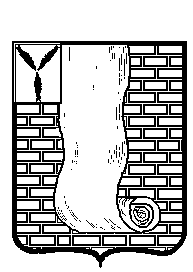  АДМИНИСТРАЦИЯКРАСНОАРМЕЙСКОГО МУНИЦИПАЛЬНОГО РАЙОНА САРАТОВСКОЙ ОБЛАСТИПОСТАНОВЛЕНИЕО внесении изменений в Порядок предоставления грантов в форме субсидий, в том числе предоставляемых на конкурсной основе, юридическим лицам (за исключением государственных (муниципальных) учреждений), индивидуальным предпринимателям, физическим лицам из бюджета Красноармейского муниципального районаВ соответствии с Уставом Красноармейского муниципального района, администрация Красноармейского муниципального района ПОСТАНОВЛЯЕТ:1. Внести в Порядок предоставления грантов в форме субсидий, в том числе предоставляемых на конкурсной основе, юридическим лицам (за исключением государственных (муниципальных) учреждений), индивидуальным предпринимателям, физическим лицам из бюджета Красноармейского муниципального района утвержденный постановлением администрации Красноармейского муниципального района от 14.08.2019 № 613 «Об утверждении Порядка предоставления грантов в форме субсидий, в том числе предоставляемых на конкурсной основе,  юридическим лицам (за исключением государственных (муниципальных) учреждений), индивидуальным предпринимателям, физическим лицам из бюджета Красноармейского муниципального района» изменения:пункт 3.7. изложить в новой редакции:«3.7. Предельный размер гранта составляет 2666721,00 (два миллиона шестьсот шестьдесят шесть тысяч семьсот двадцать один) рубль 00 копеек. 2. Организационно-контрольному отделу администрации Красноармейского муниципального района опубликовать настоящее постановление путем размещения на официальном сайте администрации Красноармейского муниципального района в информационно-телекоммуникационной сети «Интернет»;3. Настоящее постановление вступает в силу с момента его официального опубликования (обнародования).Глава Красноармейского муниципального района                                                                       А.В. Петаевот27 августа 2019г.№649от27 августа 2019г.№649г. Красноармейск